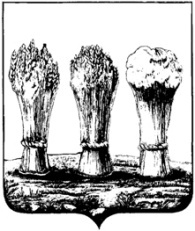 ПЕНЗЕНСКАЯ  ГОРОДСКАЯ  ДУМАРЕШЕНИЕ26.04.2019                                                                                                      № 1191-56/6О внесении изменения в решение Пензенской городской Думы от 28.09.2018 № 1040-49/6 «Об установлении дополнительной меры социальной поддержки отдельным категориям граждан в виде компенсации расходов на оплату коммунальной услуги отопления» В соответствии с Федеральным законом от 06.10.2003 № 131-ФЗ «Об общих принципах организации местного самоуправления в Российской Федерации», руководствуясь статьей 22 Устава города Пензы, Пензенская городская Дума решила: Внести в решение Пензенской городской Думы от 28.09.2018 №1040-49/6 «Об установлении дополнительной меры социальной поддержки отдельным категориям граждан в виде компенсации расходов на оплату коммунальной услуги отопления» (муниципальная газета «Пенза», 2018, №26 (спецвыпуск)) следующее изменение:в пункте 1 слова «в размере 1712,34 рублей за 1 Гкал с учетом НДС» исключить.2.  Опубликовать настоящее решение в муниципальной газете «Пенза».3. Настоящее решение вступает в силу на следующий  день  после  его официального  опубликования. Глава   города                                                   	Н.М.Тактаров				     	